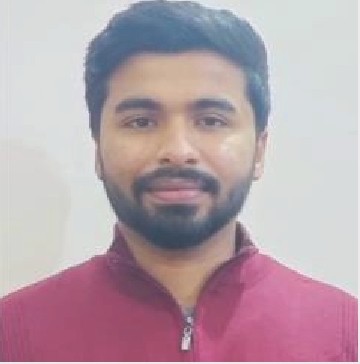 OBJECTIVEAim to create individual worth that will add tremendous value to my corporate  through professional skills and constantly keep moving up the value chain as  dedicated  team player who can bring to your organisation excellent skills like analytical,  planning, time management. +91 8527919064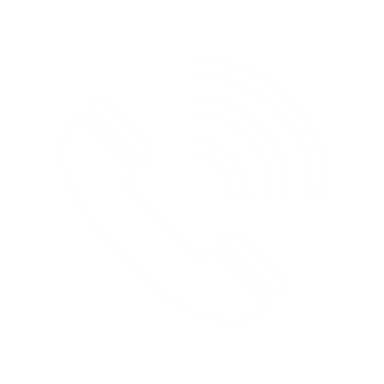 Ak9560536@gmail.com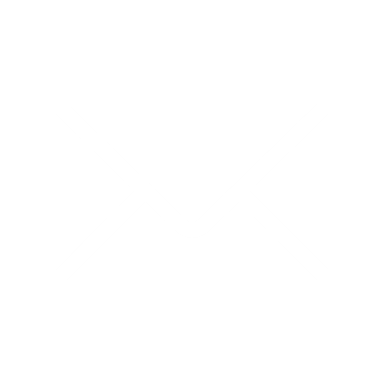  Dehradun Uttarakhand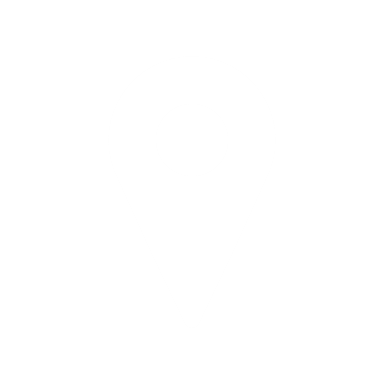 LANGUAGESEnglish HindiABHISHEK	KUMAR EDUCATION 	BSc. Mathematics (2019-2022) - 8.20 CGPAGraphic Era Hill University Dehradun  24800212(2017)  - 72.30%Delhi Public School, Vidyut Nagar NTPC Dadri Gautam Nagarl0(2015) - 9.2 CGPADelhi Public School, Vidyut Nagar NTPC Dadri Gautambudh NagarWORK 	Founder & CEO Greenholic Dreamers India Pvt LtdFounded startup which focuses on the waste management that significantly meet the demand of pet food in India and also participate in energy generation.Startup has been recognised by Startup Uttarakhand.Incubating  under TBI- GeuFormulated a company’s vision, goals, objectives.ACHIEVEMENTSJEE Mains and Advance UPTU/AKTU Entrance examRepresented School on Nationals in Football TournamentGot 2 price in Energy Generation Project through Hydro powerplant Got 1 price in math's OlympiadPROFESSIONAL SKILLS 	Business Development, Financial Skills, Management Skills, MS WORD, MS EXCEL, HTMLPERSONAL SKILLS 	     Problem solver, Keen to learn new things, Leadership, Time Management, TeamworkHOBBIES 	     Chess, Football, Travelling, Reading